D11R1/LEDN10DX4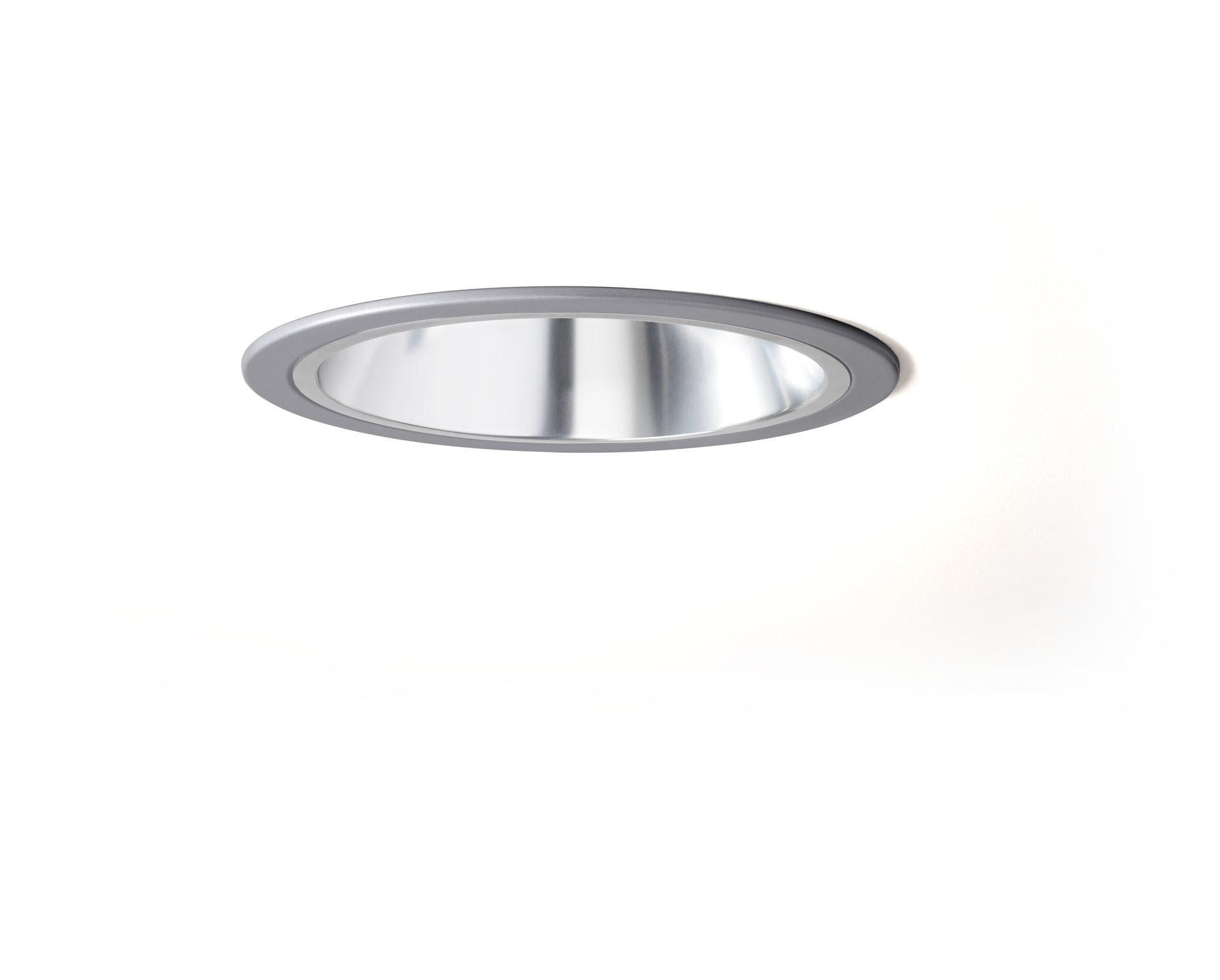 Infälld downlight med aluminiumreflektor.reflektor optik, aluminium, halvblank metalliserad / anodiserad, bredstrålande ljusfördelning.Tunn metallkant 4 mm, andra RAL-kulörer möjliga på förfrågan.Dimensioner: Ø 220 mm x 120 mm.Tak utskuren: Ø 205 mm.Reflektor skärmar av ljuskällan och förhindrar därigenom bländning, Bred ljusdistribution.Ljusflöde: 1250 lm, Specifikt ljusutbyte: 125 lm/W.Energiförbrukning: 10.0 W, DALI reglerbar.Frekvens: 50Hz AC.Spänning: 230-240V.isoleringsklass: class II.LED med överlägset bibehållningsfaktor; efter 50000 brinntimmar behåller fixturen 99% av sin initiala ljusflöde.Korrelerad färgtemperatura: 4000 K, Färgåtergivning ra: 80.Färgavvikelse tolerans: 3 SDCM.Fotobiologisk säkerhet IEC/TR 62778: RG1.Formsprutad aluminium armaturhus, RAL9006 - aluminiumgrå.5 års garanti på armatur och drivenhet.Certifieringar: CE, ENEC.Armatur med halogenfritt kablage.Armaturen har utvecklats och framställts enligt standard EN 60598-1 i ett företag som är ISO 9001 och ISO 14001-certifierat.